香港明愛安老服務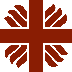 四道人生第二版<知命樂天教材套>訂購表格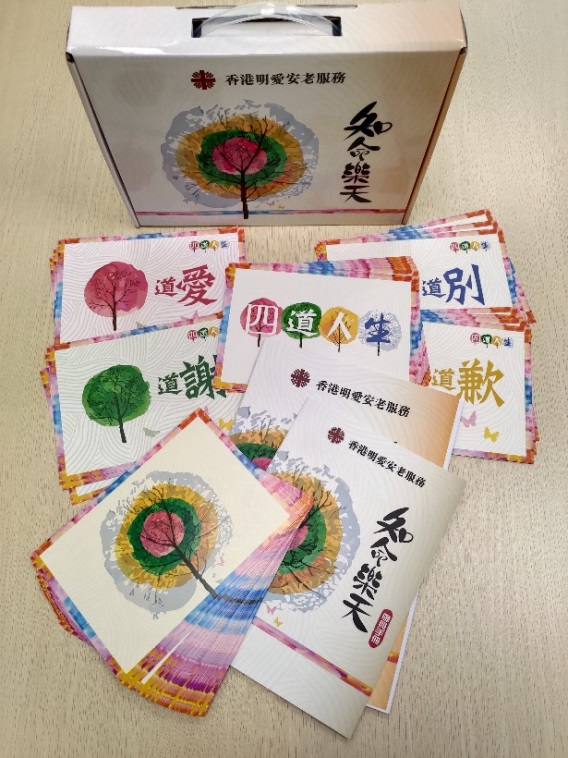 